	الى / وحدة البحوث والدراسات	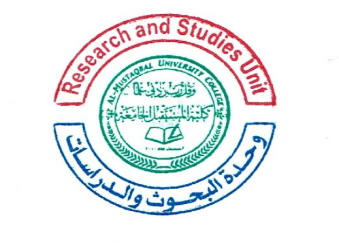 الموضوع/انجاز بحث علمياسم مقدم الطلب:اللقب العلمي :عنوان البحث المنشور باللغة العربية :عنوان البحث المنشور باللغة الانكليزية :اسم المجلة:العدد:المجلد:عدد الصفحات:تاريخ النشر: day / month / year جنسية المجلة: تصنيف المجلة العالمي :المشاركة ببحث في مؤتمر علمي:تأشير المطلوب وفقاً للأتي:تقديم شكر وتقدير تقديم مكافأة نقديةصرف اجور النشر إطفاء سلفة بحث علميللتأشير كنشاط علميأخرى تذكر بالتفصيل	اسم الباحث :	القسم العلمي :	التوقيع :	التاريخ :